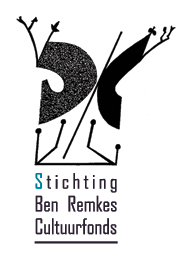 Jaarverslag Stichting Ben Remkes Cultuurfonds 2021InleidingIn dit veertiende volledige jaar is de Stichting doorgegaan op de in 2013 ingeslagen weg.
Het was wederom een moeilijk jaar voor de kunst- en cultuurwereld door COVID. Veel geplande voorstellingen konden niet (fysiek) doorgaan. De inventiviteit was bemoedigend.Ook het bestuur heeft zijn activiteiten beperkt tot de noodzakelijke vergaderingen.Per 1 juni 2021 verhuisde de Stichting van Nieuwolda naar Paterswolde. Project ‘Literatuur’ 2016-2018. Schemerschijn. Tussen licht en duisternis.Met het gereedkomen van de foedralen is het project fysiek afgerond. De reeks bestaat uit 6 uitgaven, gedrukt in het Charles Nypels lab van de Van Eyck. 
De Erker van Bregje Hofstede, Wat ben ik meer dan stilte. Verhalen van geesten van Roos van Rijswijk, Geringere schepsels van Jan Postma, Residuen van Maarten van der Graaff, De tuin, het beest, de geest van Nina Polak en Schaduw werk. Fragment van Julius Heine.DoelstellingDe Stichting heeft als uitgangspunt om oorspronkelijke, vernieuwende, gewaagde en experimentele kunst/cultuuruitingen financieel en/of facilitair te steunen.De Stichting wil zich actief stimulerend begeven op het brede terrein van de hedendaagse kunst en cultuur en in ondersteunende zin op het gebied van (startende) professionele kunstenaars met het oog op een duurzame toekomst. De Stichting doet dit om zo bij te dragen aan de verdere ontplooiing van hun kunstenaarschap op het gebied van beeldende kunst, audio, nieuwe media, muziek (hedendaags en klassiek), literatuur, dans en drama.De Stichting streeft eveneens naar bevordering van actieve dan wel passieveparticipatie aan kunst en cultuur voor en door brede lagen van de bevolking doormiddel van het steunen van publieksgerichte presentaties.Het bestuur stelde in 2012 de volgende omschrijving van de productiefunctie/opdrachtverstrekking vast.  
-Binnen de doelstellingen van de Stichting kan deze actief stimulerend vorm krijgen in opdrachtverstrekking voor culturele activiteiten met een innovatief en/of experimenteel karakter.


-De Stichting kan aan kunstenaars een opdracht geven voor het creëren van 'nieuw werk'.
Nieuw werk dat in hoge mate creatief, vernieuwend en uitzonderlijk is.
-De Stichting wil mede zorg dragen voor de zichtbaarheid/presentatie/c.q. de uitvoering van dat nieuwe werk.De keuze voor de productiefunctie/opdrachtverstrekking biedt het bestuur de mogelijkheid om de door haar aangedragen doelgerichte projecten te initiëren en te financieren.Driekwart van het jaarbudget van de Stichting (€ 22.500,-) zal hiervoor worden besteed als kernsubsidie. Daarnaast blijft jaarlijks een ad hoc subsidie +/-  € 5.000,- beschikbaar voor een uitzonderlijk cultureel project (dit ter beoordeling door het bestuur). Met de kernsubsidie kunnen culturele projecten gerealiseerd worden die recht doen aan de geformuleerde doelstellingen.  Mochten de culturele projecten duurder uitvallen, dan zal (zullen) de kunstenaar(s) zelf voor aanvullende financiering (cofinanciering) moeten zorgen.  Na gedegen oriëntatie door het bestuur werd besloten om daarvoor de werkwijze te kiezen waarbij, per cultureel project, voor een ter zake kundige curator (op freelance basis) een sturende  en begeleidende rol is weggelegd.BestuurHet bestuur bestaat op 1 januari 2021 uit:Dhr. Ben Remkes, voorzitterMevr. Natja Boot, secretarisDhr. Anno Prins, penningmeesterHet bestuur kwam dit jaar drie keer bij elkaar voor een vergadering.Ad hoc subsidie Er is subsidie verleend aan:-  Sibylle Eimermacher: € 2.500,- voor een fotoboek: A guide Through Hue.
-  Club NEL: € 2.500,- voor een voorstelling op buitenlocaties: Het spektakel.   De Noordelijke Kunsthof Appingedam: € 500,- voor de catalogus: Jordens-Hansen.
Een uitzonderlijk project was Verbinding in Beeld, een tentoonstellingsdrieluik in drie musea binnen de gemeente Eemsdelta: € 4.000,-. in het kader van de samenvoeging van drie gemeentes: Delfzijl, Appingedam en Loppersum.
FinanciënHet financiële overzicht van 2021 treft u bijgaand aan.